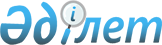 Об утверждении квалификационных требований к лицензированию землеустроительных, топографо-геодезических и картографических работ
					
			Утративший силу
			
			
		
					Постановление Правительства Республики Казахстан от 30 сентября 2000 года N 1481. Утратило силу постановлением Правительства Республики Казахстан от 6 июля 2007 года N 574 (вводится в действие с 9 августа 2007 года)



      


Сноска. Постановление Правительства Республики Казахстан от 30 сентября 2000 года N 1481 утратило силу постановлением Правительства Республики Казахстан от 6 июля 2007 года 


 N 574 


 (вводится в действие с 9 августа 2007 года).





      Сноска. В заголовок внесены изменения - постановлением Правительства РК от 30 марта 2005 г. 


 N 285 


 ; от 27 июля 2005 г. 


 N 779 


 .



      В соответствии с Законом Республики Казахстан от 17 апреля 1995 года 
 Z952200_ 
 "О лицензировании" Правительство Республики Казахстан постановляет: 



      1. Утвердить прилагаемые Квалификационные требования к лицензированию землеустроительных, топографо-геодезических и картографических работ. 


<*>





      


Сноска. В пункт 1 внесены изменения - постановлением Правительства РК от 30 марта 2005 г. 


 N 285 


 ; от 27 июля 2005 г. 


 N 779 


 .





      2. Внести в некоторые решения Правительства Республики Казахстан следующие изменения и дополнения: 



      1) в постановление Правительства Республики Казахстан от 29 декабря 1995 года N 1894 
 P951894_ 
 "О реализации постановления Президента Республики Казахстан от 17 апреля 1995 года N 2201" (САПП Республики Казахстан, 1995 г., N 41, ст.515): 



      в приложении 1 к указанному постановлению: 



      в строке, порядковый номер 13: 



      графу 2 изложить в следующей редакции: 



      "Агентство Республики Казахстан по управлению земельными ресурсами"; 



      графу 3 после слова "Производство" дополнить словом "землеустроительных,"; 



      2) 


(утратил силу - от 15 марта 2006 года N 


 168 


);





      3) 


(Подпункт 3) утратил силу - постановлением Правительства РК от 9 февраля 2005 г. 


 N 124 


 )


 



      3. Настоящее постановление вступает в силу со дня подписания и подлежит опубликованию. 

     

Премьер-Министр




   Республики Казахстан  


                                                  Утверждены               



                                            постановлением Правительства   



                                            Республики Казахстан



                                            от 30 сентября 2000 года N 1481



Квалификационные требования






 к лицензированию землеустроительных, топографо-геодезических 






и картографических работ


 


<*>





      






      Сноска. В заголовок и текст внесены изменения, пункт 1 и разделы 1, 3, 4 исключены - постановлением Правительства РК от 30 марта 2005 г. 


 N 285 


 ; от 27 июля 2005 г. 


 N 779 


 .






       



      1. Квалификационные требования на производство землеустроительных, топографо-геодезических и картографических работ включают следующее: для юридических лиц: 



      1) руководитель организации, претендующей на осуществление лицензируемой деятельности, должен иметь высшее или среднее образование; 



      2) наличие необходимых сертифицированных инструментов, приборов (с договором на их метрологическое обслуживание), технологического оборудования (или обязательства по его приобретению), позволяющего гарантировать качество продукции (работ, услуг), предусмотренных инструкциями для выполнения землеустроительных, топографо-геодезических и картографических работ; 



      3) наличие специалистов, имеющих соответствующие образование, стаж работы и квалификацию; 



      4) наличие разрешения уполномоченного государственного органа на проведение работ с использованием сведений, составляющих военные и государственные секреты; 



      для физических лиц: 



      1) наличие высшего или среднего профессионального образования, соответствующего профилю работ; 



      2) наличие стажа работы по специальности не менее трех лет; 



      3) наличие необходимых сертифицированных инструментов, приборов (с договором на их метрологическое обслуживание), технологического оборудования (или обязательство по его приобретению), позволяющего гарантировать качество продукции (работ, услуг), предусмотренных инструкциями для выполнения землеустроительных, топографо-геодезических и картографических работ; 



      4) наличие разрешения уполномоченного государственного органа на проведение работ с использованием сведений, составляющих государственные секреты.

      2. 


(Пункт 2 исключен - постановлением Правительства РК от 27 июля 2005 г. 


 N 779 


 )


  

					© 2012. РГП на ПХВ «Институт законодательства и правовой информации Республики Казахстан» Министерства юстиции Республики Казахстан
				